Рисование«Салют Победе»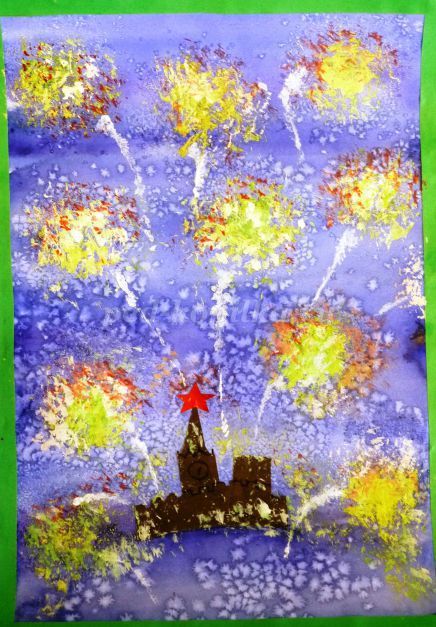 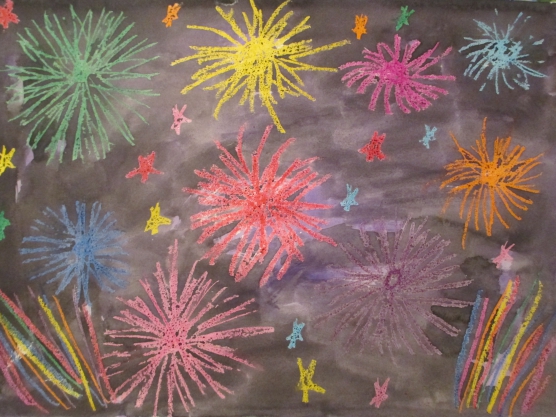 